Демоверсия итоговой аттестации по технологии2 класс1. Технология – это:а) знания о технике;б) последовательность операций по обработке материала для изготовления изделия;в) техническая характеристика изделия2. Выбери материалы, из которых можно изготовить изделия:а) игла;б) глина;в) бумага;г) ножницы;д) цветной картон;е) клей3. При изготовлении аппликации из цветной бумагиа) детали склеиваются;б) детали сшиваются;в) детали сколачиваются гвоздями4. При работе за компьютером делай перерыв:а) через каждый час;б) через каждые 15 минут;в) через каждые 5 минут.5. Шаблон – это:а) инструмент;б) материал;в) приспособление6. Как называется изображение детали или изделия на листе бумаги с обозначением всехнеобходимых для его изготовления размеров?а) технический рисунок;б) эскиз;в) чертѐж7. Оригами – это…а) блюдо японской кухни;б) техника складывания из бумаги;в) японский национальный костюм.8. Как можно размягчить пластилин?а) горячей водойб) разогреть теплом своих рук;в) подождать некоторое время9. Выбери инструменты для работы с пластилином:а) стеки;б) посуда с водой;в) подкладная доска;г) ножницы10. Закончи высказывания о материалах и инструментах:а) То, из чего изготавливают изделия, - это _______________________б) То, чем работают, - это ________________________11. Узнай и запиши названия материалов по их свойствам:а) гладкая, тонкая, мнѐтся, складывается, не тянется, разноцветная - это…б) плотный, плохо гнѐтся, не мнѐтся, не тянется, служит фоном для аппликации – это _____________________________________________в) разноцветный, при нагревании размягчается, пластичный – это _____________________12. Подумай, о каком инструменте идѐт речь? Напиши ответ_______________________________________________________________________________________________________________________________Этот инструмент нужно передавать своему товарищу, держа его за лезвие. Во время работы с ним нельзя отвлекаться и размахивать им. На столе этот инструмент должен лежать с сомкнутыми лезвиями.13. Установи правильную последовательность выполнения изделия в технике аппликации:Разметить детали по шаблону.Составить композицию.Вырезать детали.Наклеить на фон.14. Напиши пословицу о труде.________________________________________________________________________________________________________________________Практическая часть. Поупражняйся складывать оригами.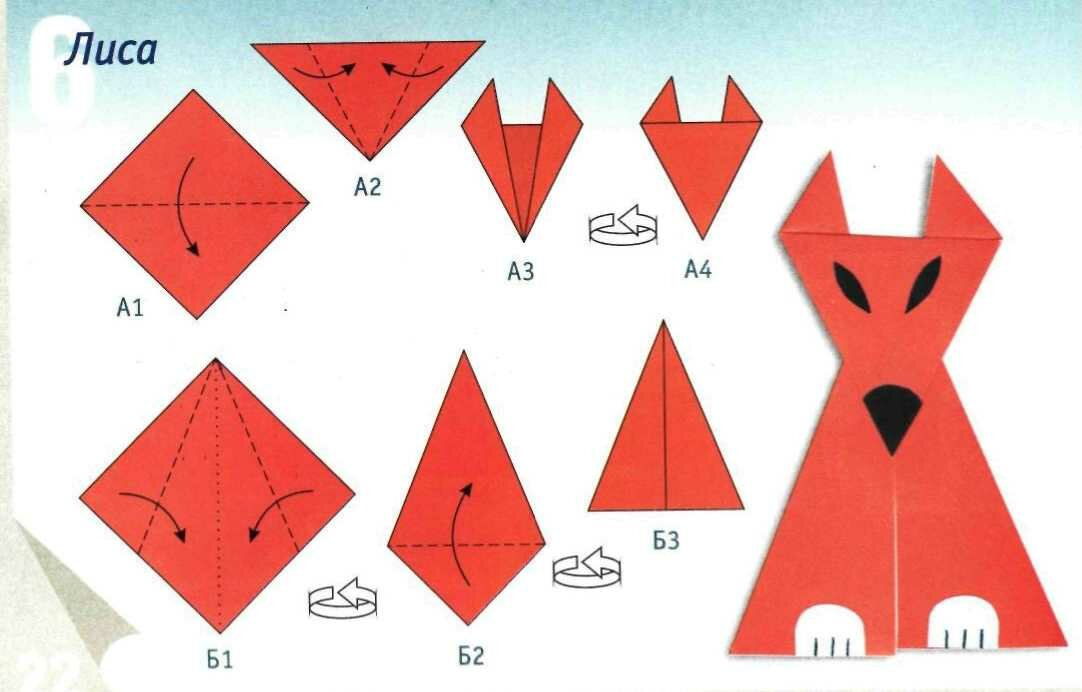 